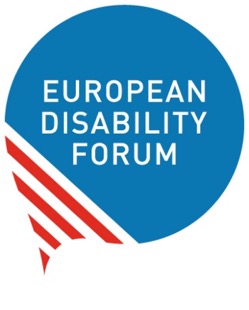 Our manifesto on the rights 
of women and girls with disabilitiesEasy-to-read versionEasy-to-read is information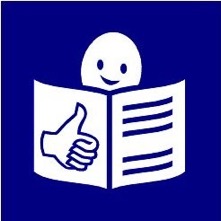 that is written in a simple way 	
so that all people can understand it.You can find more information at: www.inclusion-europe.eu/easy-to-read.The difficult words in the text are marked in bold.You can find their explanation at the end of this booklet.This text was created thanks to money we received from the European Union.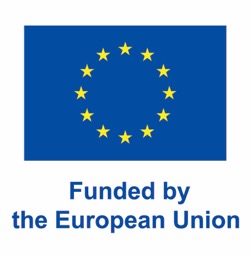 WHO WE ARE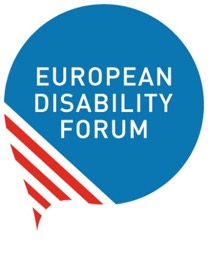 We are the European Disability Forum.  The European Disability Forum 
is an organisation that protects the rights 
of all people with disabilities in Europe. 
In short, it is called ‘EDF’.WHAT THIS BOOKLET IS ABOUTThis is the easy-to-read version of our recent manifesto
on the rights of women and girls with disabilities in Europe. Our manifesto is a document we wrote to explain: What is the situation 
of women and girls with disabilities in Europe? 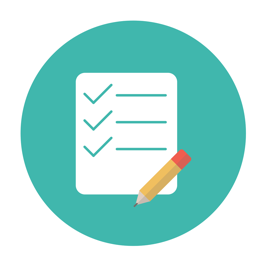 What should the European Union 
and its countries do to protect the rights 
of women and girls with disabilities?To write this manifesto, 
we asked women with disabilities around Europe 
to tell us about their experiences and views. Around 500 women from 33 countries in Europe 
shared their experiences and views with us. Most of them were women with disabilities. Some of them were mothers of children with disabilities. THE SITUATION OF WOMEN AND GIRLS 
WITH DISABILITIES IN EUROPE 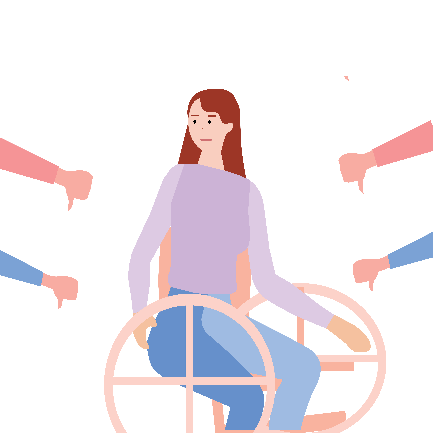 Unfortunately, Europe is not yet a place 
where all women and girls 
can enjoy their rights safely and freely. 
Things can be even harder 
for women and girls with disabilities.  Amongst others: Many women and girls with disabilities have experienced different kinds of violence For example, they may have been: 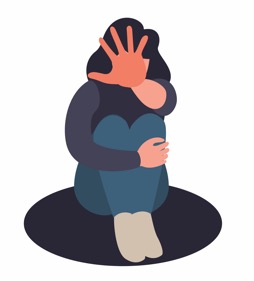 Threatened, attacked or hurt by someone. Forced to have sex against their will. Insulted or called names. Many women and girls with disabilities are not allowed 
to decide about their bodies 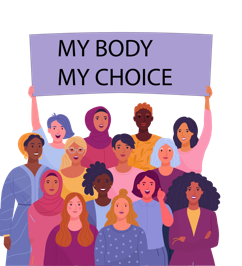 For example, they may not be allowed to decide 
if they want to have children or not. Many women and girls with disabilities in Europe
are forced to have a medical procedure 
that makes it impossible for them to have children. This is against their rights. 
Women should have the right to decide 
if they want to have children or not.  Women with disabilities are at higher risk of being poor and without a job  It is often hard or impossible 
for women with disabilities to get a job. Without a job and without the right support, 
women with disabilities may not have 
enough money to live on. As the cost of life gets higher, 
women with disabilities are at higher risk 
of being left out. COVID-19 made things much worse. Due to COVID-19, many women with disabilities 
lost their jobs and struggle to survive. The impact of climate change is bigger on women 
and girls with disabilities Climate change means 
the temperature and the weather in the world change.
For example, there may be extreme heat 
or lack of rain in some areas. 
Many people need to move from these areas 
because they cannot live there anymore 
or cultivate the earth to get food.   
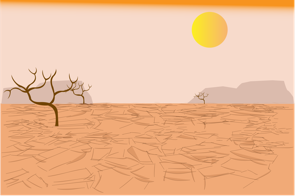 This is even harder for women and girls with disabilities 
who were already poor and struggled to survive.The impact of war is bigger on women 
and girls with disabilities.In times of war, 
the shelters people use to save their lives 
may not be accessible 
so women and girls with disabilities 
may not be able to get in. 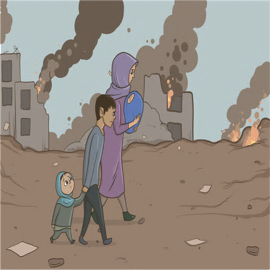 It is also harder for women and girls with disabilities 
to flee their countries.  Many women and girls with disabilities 
are left behind without any support. Some people may take advantage of the situation. They may help women and girls with disabilities to flee 
and then force them to marry or have sex against their will. What the European Union and its countries should do At EDF, we believe that all women and girls with disabilities 
should have the right to:Lead their own lives and make their own decisions, Enjoy their rights, Have the same chances in life as everyone else. Amongst others, we ask the European Union and its countries to: Carry out studies and collect usefull information 
about women and girls with disabilities. 
This will help countries undertand the situation 
of women and girls with disabilities 
and work to make things better. 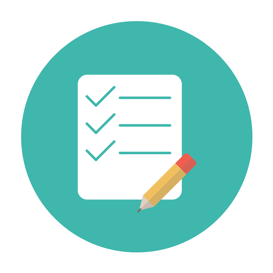 Work to make all the rights of the UN Convention 
happen in Europe. 
They should not forget the women 
and girls with disabilities 
who are at even higher risk of being left out. 
For example, women with intellectual disabilities, 
women living in institutions 
and women with more than one disability.  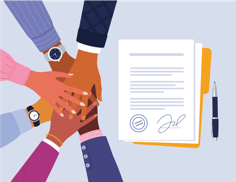 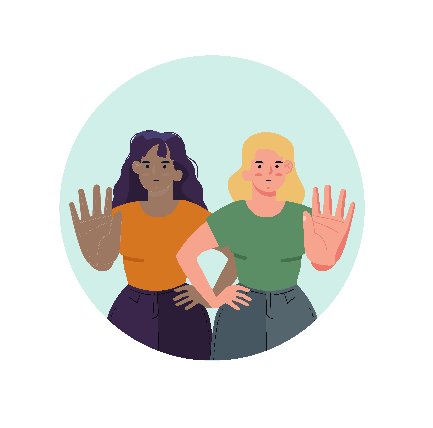 Make laws to stop violence 
against women and girls with disabilities 
and punish the people who treat them badly. 
Also, countries should make it easier 
for women and girls with disabilities 
to get help when they are treated badly.  Make things and services in Europe accessible 
so that all people with disabilities 
can live independently. 
For example: 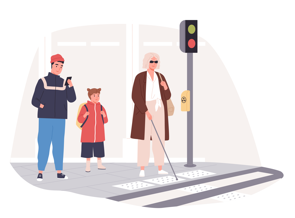 Buses, trains, streets and buildings 
should be accessible 
so that people with disabilities 
can use them to get around 
without problems. 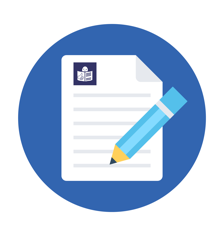 All laws, texts and information 
should be available in accessible forms 
like easy-to-read 
so that people with intellectual disabilities 
can understand them. 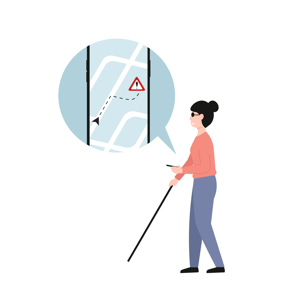 Technology should be accessible 
so that people with disabilities 
can use it like everyone else. Recognise the right of all women and girls 
to make their own decisions 
and choices in life. 
For example, women with disabilities 
should have the right to buy a house, 
have a job, or make a family if they want to. 
It is ok to get support to make decisions. 
But it is not ok if someone else 
makes the decisions for them.  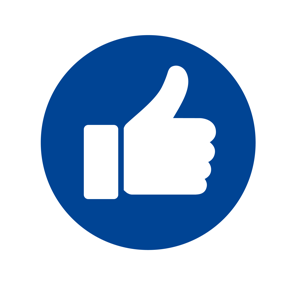 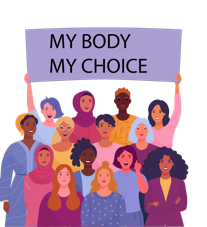 Protect the right of women and girls 
to decide about their bodies and lives. 
Women with disabilities should have the right 
to decide if they want to have children or not. 
Nobody else should decide for them, 
or force them to do anything against their will. Make sure women and girls with disabilities 
can get good health care. 
Doctors, nurses and other people 
who work in health care 
should be trained to help 
women and girls with disabilities. 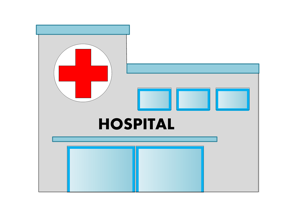 Make sure girls with disabilities 
can study and grow their skills 
as everyone else. 
For this to happen, 
schools should be accessible. 
Also, teachers should get training to know 
how to meet the needs of girls with disabilities. 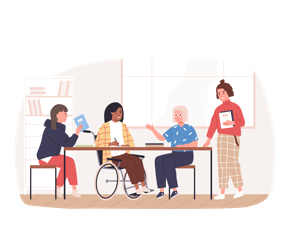 Make sure that women with disabilities 
have the chance to get a job 
and be paid fairly for this job. 
They should not be paid less 
because they have a disability 
or because they are women. 
Also, mothers of children with disabilities 
should get support to look after their child 
and be able to work if they want to.  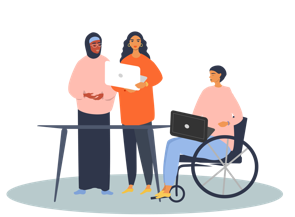 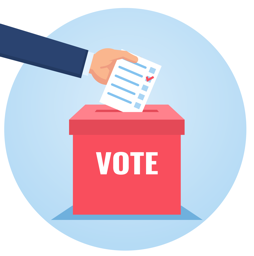 Make sure that women with disabilities 
can vote and stand for elections. 
Many women with disabilities in Europe 
cannot vote or stand for elections. 
This is unfair. 
The European elections 2024 
is an opportunity to change that.Spread the word about the rights 
of women and girls with disabilities. 
They should make campaigns 
to help people understand that 
women and girls with disabilities 
are no different than other people 
and should enjoy the same rights. 
Organisations of women 
and girls with disabilities 
should take the lead in these campaigns. 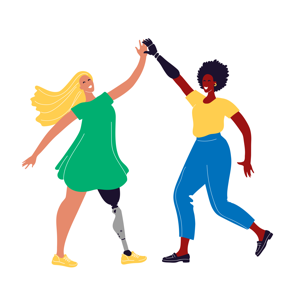 Listen to the views of organisations 
of people with disabilities 
when they make decisions and laws 
that concern their lives. 
They should also give money to organisations 
of women and girls with disabilities 
to continue doing their important work. 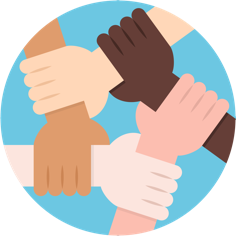 More informationYou can find more information about the work we do at EDFon our website at: www.edf-feph.org. For any questions, 
you can send us an email at: info@edf-feph.org.Explanation of difficult words European UnionThe European Union is a group of 27 countries in Europe. These countries came together to make things better, easier and safer for people. 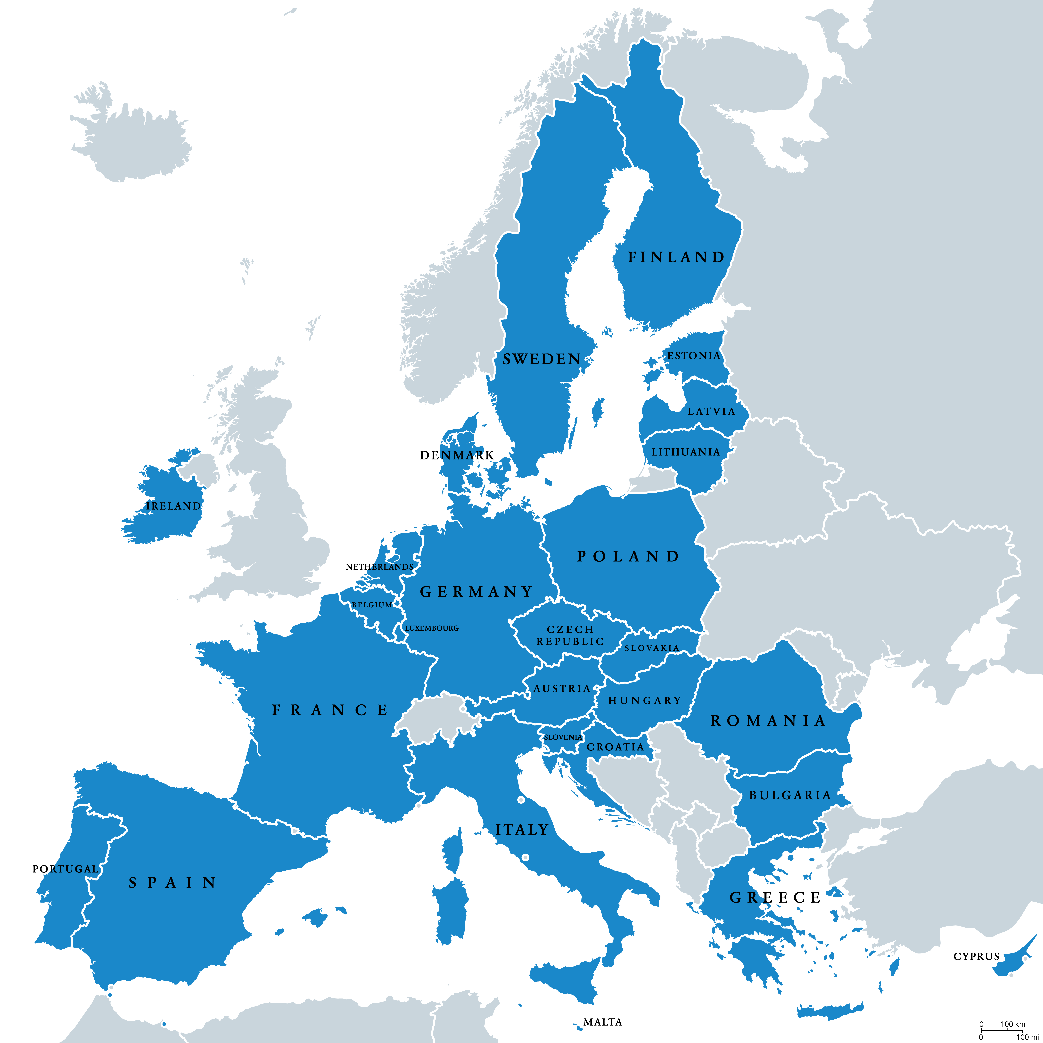 European elections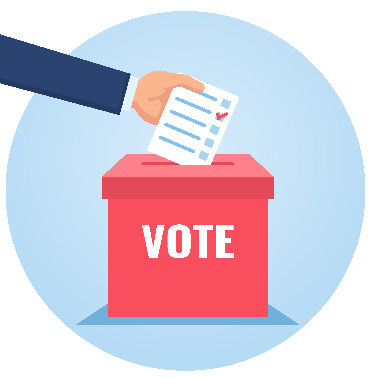 Every 5 years, 
the people who live in the European Union 
vote who they want 
to make laws and decisions in Europe. The next European elections will be in May 2024. Vote and stand for elections To vote in the elections means you can choose 
which people will represent you 
and make decisions and laws in Europe. 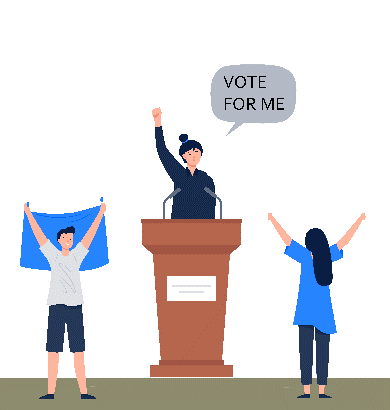 To stand for elections means you ask people 
to vote for you so that you can represent them 
and make decisions and laws 
in Europe.UN Convention  ‘The UN Convention on the Rights 
of Persons with Disabilities’ is an agreement 
that many countries in the world have signed. 
It says persons with disabilities 
have the same rights as everyone else. 
It also says how countries 
can protect these rights. 
In short, we call it ‘the UN Convention’ 
or ‘the CRPD’. COVID-19 ‘COVID-19’ is a disease 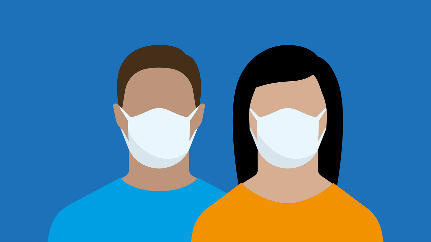 that can pass easily from one person to another. We also call it ‘coronavirus’ or ‘pandemic’. Sadly, in recent years, too many people in the world have been ill from coronavirus.Most of the people recover 
but many people die from it. Institutions Institutions are places 
where people with disabilities often live
away from other people 
and from the community. 
Often people who live in institutions 
must follow the rules of the institution
and cannot decide for themselves.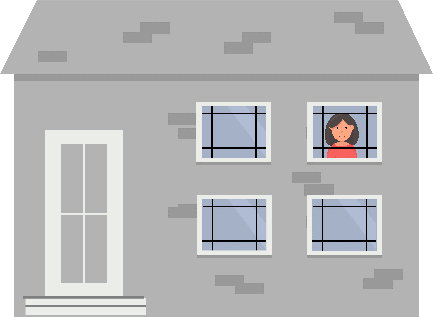 